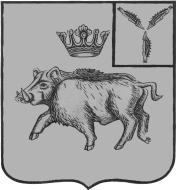 СОВЕТ БОЛЬШЕОЗЕРСКОГО МУНИЦИПАЛЬНОГО ОБРАЗОВАНИЯБАЛТАЙСКОГО МУНИЦИПАЛЬНОГО РАЙОНАСАРАТОВСКОЙ ОБЛАСТИШестьдесят восьмое заседание Совета третьего созываРЕШЕНИЕот  22.12.2017 № 239         с.Б-ОзеркиОб утверждении графика приема граждан депутатами Совета Большеозерскогомуниципального образования Балтайского муниципального района Саратовской областина 2018годВ соответствии с Федеральным законом от 06.10.2003 № 131-ФЗ «Об общих принципах организации местного самоуправления в Российской Федерации», руководствуясь статьей 21 Устава Большеозерского муниципального образования Балтайского муниципального района Саратовской области, Совет Большеозерского  муниципального образования Балтайского муниципального района Саратовской области РЕШИЛ:1. Утвердить график приема граждан депутатами Совета Большеозерского  муниципального образования Балтайского муниципального района Саратовской области на 2018 год, согласно приложению.2. Считать утратившим  силу решение Совета  депутатов Большеозерского муниципального образования:-  от 05.12.2016 № 170 «Об утверждении графика приема граждан  депутатами Совета депутатов Большеозерского муниципального образования Балтайского муниципального района Саратовской области».3. Настоящее решение вступает в силу со дня его опубликования на официальном сайте администрации Балтайского муниципального района.4. Контроль за исполнением настоящего решения возложить на постоянную комиссию Совета Большеозерского муниципального образования Балтайского муниципального района Саратовской области по вопросам местного самоуправления.Глава Большеозерскогомуниципального образования				      В.П.ПолубариновГрафик приема граждан депутатами Совета Большеозерского муниципального образования Балтайского муниципального района Саратовской области на 2018год          Приложениек решению Совета Большеозерского муниципального образования Балтайского муниципального района Саратовской области от      22.12.2017 № 239№ избир. округаФИО депутата Совета депутатов Большеозерского муниципального образования День и время приема гражданАдрес, место проведения приема граждан1234№ 6Анискин Василий Иванович3-й четверг месяцас 09.00 до 11.00с.Б-Озерки, ул.Пионерская, д.2администрация Большеозерского муниципального образования Балтайского муниципального района тел. 23-1-25№ 6Галкина Людмила Сергеевна1-й вторник месяцас 13.00 до 15.00с.Большие Озерки, ул.Пионерская, д.8 МБОУ СОШ с.Б-Озеркител. 23-1-69№ 6Молева Ольга Александровна1-я среда месяцас 09.00 до 11.00с.Б-Озерки, ул.Пионерская, д.2администрация Большеозерского муниципального образования Балтайского муниципального района тел. 23-1-25№ 6Торгашев Сергей Александрович1-й четверг месяцас 09.00 до 11.00с.Б-Озерки, ул.Пионерская, д.2администрация Большеозерского муниципального образования Балтайского муниципального района тел. 23-1-25№ 7Баранов Владимир Владимирович3-я пятница месяца с 09.00 до 11.00с. Пилюгино, ул. Центральная, д. 59 административное здание ООО «Прогресс»тел. 25-2-30№ 7Полубаринов Виктор Павлович2-я пятница месяцас 10.00 до 12.00с.Б-Озерки, ул.Пионерская, д.2администрация Большеозерского муниципального образования Балтайского муниципального района тел. 23-1-25№ 8Торгашев Александр Николаевич3-й вторник месяцас 09.00 до 11.00с.Столыпино, ул.Колхозная, д.26административное здание ГАУ СО «Столыпинский дом-интернат для престарелых и инвалидов» тел. 25-6-31№ 8Кириллов Вячеслав Алексеевич2-й вторник месяцас 09.00 до 11.00с.Столыпино, ул.Колхозная, д.26административное здание ГАУ СО «Столыпинский дом-интернат для престарелых и инвалидов» тел. 25-6-31№ 8Щербакова Тамара Ивановна4-вторник месяцас 09.00 до 11.00с. Столыпино, ул. Колхозная, дом 1, СДК с.Столыпинотел. 2-28-29